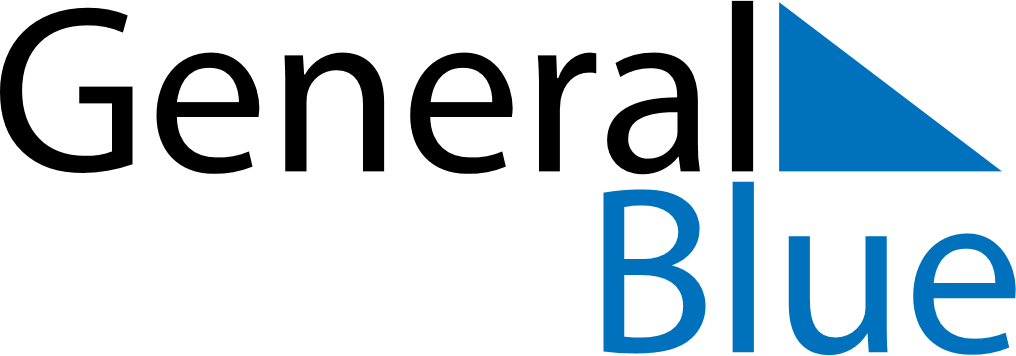 Daily Planner January 3, 2022 - January 9, 2022Daily Planner January 3, 2022 - January 9, 2022Daily Planner January 3, 2022 - January 9, 2022Daily Planner January 3, 2022 - January 9, 2022Daily Planner January 3, 2022 - January 9, 2022Daily Planner January 3, 2022 - January 9, 2022Daily Planner January 3, 2022 - January 9, 2022Daily Planner MondayJan 03TuesdayJan 04WednesdayJan 05ThursdayJan 06FridayJan 07 SaturdayJan 08 SundayJan 09MorningAfternoonEvening